VENUEThe meeting will be held in the Multipurpose Room, INEGI Headquarters, located at Avenida Héroes de Nacozari Sur No. 2301, Fraccionamiento Jardines del Parque, Aguascalientes, Ags, México.TRANSPORTATION AIRPORT – HOTEL - AIRPORTINEGI will provide special transportation from Aguascalientes airport to the hotel, so upon your arrival there will be a properly identified person of INEGI that will lead you to the hotel.It is important to note that this service is offering only during the days of the event. A free transportation service will be providing between designated hotels and INEGI’s venue. ACCOMMODATIONINEGI will block a number of rooms for the participants to this event with special rates in the following Hotels:USEFUL INFORMATIONAguascalientes, capital city of the state, is located in the southern part of the state of Aguascalientes, at 1.874 meters above sea level. It limits to the north, northeast and west with the state of Zacatecas, to the south and southeast, with the state of Jalisco, it is located at 185 kilometers from Guadalajara, Jalisco. Aguascalientes has the International Fair of San Marcos. It celebrated in the month of April. It has an international airport located on the south part of the city.The climate in most of the state is semiarid with summer rains. In the highest parts of the mountains, the temperate is sub-humid. Associated with its climate, it has a rough-resistant vegetation. Its main rivers are the Aguascalientes and the Calvillo, which are part of the Santiago River basin, which flows into the Pacific Ocean. The hot springs are very abundant, from this fact the name of the State.During meeting dates, the weather in Aguascalientes ranges between 14° and 23°C, with chances of rain in the evening.The local currency is the Mexican peso ($) and the exchange rate is approximately $17.50 Mexican pesos per one US Dollar.Electricity: 110 Volts (50 cycles). The voltage in Mexico is 127 VAC.In Mexico, all purchases are taxed with the 16% value added tax (VAT) with the exception made to medicines, unprocessed foods and books.Tips are not included in the hotel rates or prices menus at restaurants. Usually a 10% or 15% of the total invoice amount is given as a tip. If you need a taxi, you should use the services of “Taxi sites” that usually operate out of hotels with reasonable fees.Schedules in banks and commerce are:	Commerce: 9:00 to 20:00 hoursBanks: 9:00 to 16:00 hoursATMs operate 24 hours a day Codes for telephone calls:52+55 (country code + Mexico City code)00 International long distance01 Domestic long distanceDespite that, the water is drinkable; it often affects foreigners due to the fact of the composition of the bacterial flora. Therefore, it is advisable to drink bottled water.For safety reasons, as in all cities, it is recommended not to wear expensive jewellery and to be careful with personal luggage and handbags.VISA ARRANGEMENTSParticipants who require visa to Mexico, are to make their own arrangements for issuance of entry visa.In order to receive an invitation letter to enable you to process the necessary travel documents please write to: pilar.garcia@inegi.org.mxAt the National Migration Institute website you can find information about the countries and regions that require a visa to enter Mexico. For obtaining a visa, you must request it through the consulates and honorary consulates of Mexico.http://www.inm.gob.mx/index.php/page/Paises_Visa/en.htmlIf you transit through the United States you may also need a transit visa:http://travel.state.gov/content/visas/english/other/transit.htmlCONTACTS IN MEXICOFrancisco Javier Jiménez NavaDeputy Director General of Natural Resources and the EnvironmentINEGI-Mexicofrancisco.jimenez@inegi.org.mxPhone office: (52 449) 910 5300 Ext. 5333, 5251Pilar García VelázquezInternational Affairs DirectorINEGI-Mexicopilar.garcia@inegi.org.mx Phone office: (52 449) 910 5400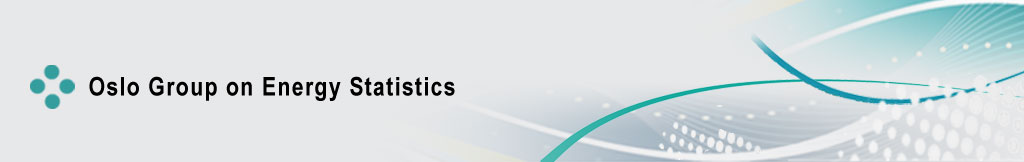 Spring 2016HotelDatos generalesGran Hotel Hacienda de la Noriahttp://www.granhotellanoria.com.mxAv. Héroe de Nacozari Sur #1315Col. La Salud,  C.P. 20240Aguascalientes, Ags., MéxicoTel: 52 (449) 918 43 43/910 23 30Fax: 52 (449) 916 81 03Quinta Realhttp://www.quintareal.com/aguascalientesAv. Aguascalientes Sur No. 601Aguascalientes Ags., MéxicoTel: 52 (449) 978 58 18 Fax 978 56 18 yLada sin costo 01 800 714 94 35